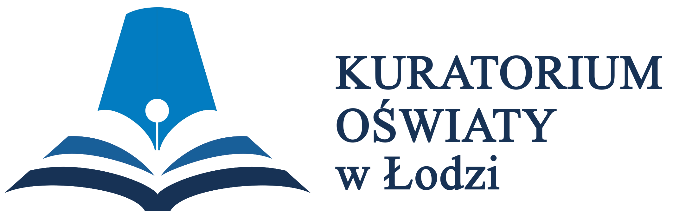 			Łódź, dnia …… ……….. …… r.Znak sprawy: ……………………	Wykonawca…………………………………..…………………………………..(nazwa/imię, nazwisko, dane teleadresowe)Zaproszenie do złożenia ofertyZamawiający – Kuratorium Oświaty w Łodzi  zaprasza Firmę do złożenia oferty na świadczenie dostawy/usługi/roboty budowlanej* polegającej na ……………………………………………………………………………………………………………………….............................................................................................Szczegółowe wymagania dotyczące przedmiotu zamówienia oraz terminu realizacji dostawy/usługi/roboty budowlanej* zostały wskazane w Zapytaniu ofertowym, które stanowi załącznik do niniejszego zaproszenia.*niepotrzebne skreślićZapytanie ofertoweI. ZamawiającyKuratorium Oświaty w Łodzi NIP	725-10-28-465REGON	004-308-002Osoba prowadząca postępowanie: ………………………….e-mail: …………………………………tel.: ………………………………………..II. Tryb udzielenia zamówieniaPostępowanie prowadzone jest w formie zapytania ofertowego, zgodnie z trybem przeznaczonym dla postępowań, których wartość nie przekracza netto 130 000 zł, z zachowaniem zasad przejrzystości i uczciwej konkurencji.Niniejsze Zapytanie nie stanowi zobowiązania Kuratorium Oświaty do zawarcia umowy w sprawie zamówienia publicznego w oparciu o ustawę Prawo zamówień publicznych.III. Przedmiot zamówieniaPrzedmiotem zamówienia jest …………………………………………...……………………..…………………………………………………………………………………………….…… Szczegółowy opis przedmiotu zamówienia został określony w załączniku do niniejszego zapytania ofertowego. IV. Termin wykonania zamówienia Termin realizacji zamówienia: do dnia ……………………… V. Forma, miejsce i termin składania ofert oraz sposób obliczenia cenyOfertę Wykonawca składa wyłącznie *za pośrednictwem bezpłatnej platformy zakupowej Zamawiającego: https://platformazakupowa.pl/pn/kuratorium_lodz (Zakładka Postępowania) albo *za pośrednictwem poczty elektronicznej na adres ………………………………. Z dopiskiem …………………..* - niepotrzebne skreślićTermin na składanie ofert mija ……………………. o godzinie ………………….. Prawidłowo złożona Oferta powinna zawierać Formularz oferty (Załącznik nr 1) – kompletnie wypełniony i podpisany.Wszystkie dokumenty złożone w postępowaniu należy przesłać w plikach nieedytowalnych (pdf, tiff, png, bmp). UWAGA:Decydujące znaczenie dla oceny zachowania powyższego terminu ma data i godzina wpływu oferty do Zamawiającego.  Oferty złożone po tym terminie nie będą rozpatrywane.Cena oferty to cena brutto za realizację całego zamówienia, wyliczona przez wykonawcę na podstawie wypełnionego formularza oferty.Cena oferty winna obejmować wszystkie koszty towarzyszące wykonaniu zamówienia, w tym w szczególności:  ………………………………….Zaoferowana przez wykonawcę cena za wykonanie dostawy/usługi/roboty budowlanej będzie obowiązywała przez cały okres jej świadczenia. Cena oferty brutto musi być podana w złotówkach, w języku polskim liczbowo i słownie, w zaokrągleniu do dwóch miejsc po przecinku. Każdy z wykonawców może zaproponować tylko jedną cenę. VI. Postanowienia umowyZamówienie będzie realizowane na zasadach określonych we wzorze umowy, który stanowi załącznik do niniejszego zapytania ofertowego.VII. Opis kryteriów, którymi Zamawiający  będzie się kierował przy wyborze oferty wraz z podaniem znaczenia tych kryteriów oraz sposobu oceny ofertZamawiający przed dokonaniem oceny ofert sprawdzi, czy prawidłowo został wypełniony i podpisany formularz oferty.Oferta niepodpisana, niekompletna lub złożona przez osobę nieupoważnioną przez Wykonawcę  (brak pełnomocnictwa dla osoby do złożenia oferty) zostanie odrzucona i nie będzie podlegała ocenie. Dla przedmiotowego postępowania Zamawiający przyjmuje następujące kryteria oceny ofert:Cena – 100 % lubCena ...% i inne kryteria (np. termin wykonania zamówienia) ....%Opis sposobu obliczania punktów w ramach kryteriów:kryterium cena Zamawiający przyzna ofercie punkty w oparciu o następującą formułę:cena oferty z najniższą ceną liczba pkt = ….. pkt  x ----------------------------------------- x 	% cena oferty badanej inne kryteriaZamawiający przyzna ofercie punkty w oparciu o następującą formułę:VIII. Informacje dotyczące wyboru najkorzystniejszej ofertyO wynikach przeprowadzonej procedury informuje się wykonawców, którzy złożyli ofertę o udzielenie zamówienia. IX. Informacja dotycząca przetwarzania danych osobowychZgodnie z art. 13 ust. 1 i ust. 2 ogólnego rozporządzenia Parlamentu Europejskiego i Rady (UE) 2016/679 z dnia 27 kwietnia 2016 r. w sprawie ochrony osób fizycznych w związku z przetwarzaniem danych osobowych i w sprawie swobodnego przepływu takich danych oraz uchylenia dyrektywy 95/46/WE (ogólne rozporządzenie o ochronie danych) (Dz. Urz. UE L 119 z 04.05.2016 str. 1 ), dalej „RODO” informuję, iż:administratorem Pani/Pana danych osobowych jest: Łódzki Kurator Oświaty, 90-734 Łódź, ul. Więckowskiego 33, tel. (42) 637-70-55, 
e-mail: kolodz@kuratorium.lodz.pl;z inspektorem ochrony danych w Kuratorium Oświaty w Łodzi można się skontaktować pisząc na adres poczty elektronicznej: iod@kuratorium.lodz.pl lub tel. (42) 637-70-55, wew. 78Pani/Pana dane osobowe przetwarzane będą w celu prowadzenia postępowania o udzielenie zamówienia publicznego na podstawie przepisu art. 6 ust 1 lit. b i c RODO;odbiorcami Pani/Pana danych osobowych będą pracownicy Administratora, osoby lub podmioty, którym udostępniona zostanie dokumentacja postępowania w oparciu o ustawę o dostępie do informacji publicznej z dnia 6 września 2001 r. (t.j. Dz. U. z 2020 r. poz. 2176) oraz na podstawie innych przepisów prawa. Pani/Pana dane osobowe nie będą przekazywane do państwa trzeciego/organizacji międzynarodowej;Pani/Pana dane osobowe będą przetwarzane na podstawie przepisów prawa, przez okres niezbędny do celów przetwarzania wskazanych w pkt. 3, lecz nie krócej niż okres wskazany w przepisach o archiwizacji, chyba że z przepisów szczególnych wynikają inne rozwiązania;w odniesieniu do Pani/Pana danych osobowych decyzje nie będą podejmowane 
w sposób zautomatyzowany, stosownie do art. 22 RODO;posiada Pani/Pan prawo dostępu do treści swoich danych oraz prawo ich sprostowania, usunięcia, prawo żądania od administratora ograniczenia ich przetwarzania, prawo do wniesienia skargi do Prezesa Urzędu Ochrony Danych Osobowych, gdy uzna Pani/Pan, że przetwarzanie danych osobowych Pani/Pana dotyczących narusza przepisy RODO;nie przysługuje Pani/Panu: w związku z art. 17 ust. 3 lit. b, d lub e RODO prawo do usunięcia danych osobowych, prawo do przenoszenia danych osobowych, o którym mowa w art. 20 RODO, na podstawie art. 21 RODO prawo sprzeciwu, wobec przetwarzania danych osobowych, gdyż podstawą prawną przetwarzania Pani/Pana danych osobowych jest art. 6 ust. 1 lit. c RODO;obowiązek podania przez danych osobowych Panią/Pana jest niezbędne do udziału w postępowaniu o udzielenie zamówienia publicznego.XI. Załączniki:Szczegółowy opis przedmiotu zamówieniaFormularz ofertowyWzór umowy